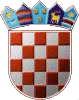        REPUBLIKA HRVATSKAKRAPINSKO ZAGORSKA ŽUPANIJA      OPĆINA VELIKO TRGOVIŠĆE           OPĆINSKO VIJEĆE			 KLASA:021-01/21-01/21						 URBROJ: 2197/05-05-21-3Veliko Trgovišće, 08.07.2021.g.   Na temelju članka 103. Zakona o cestama  („Narodne novine“ broj: 84/11, 22/13, 54/13, 148/13, 92/14 i 110/19.), članka 35. točke 6. Zakona o lokalnoj i područnoj (regionalnoj) samoupravi („Narodne novine br. 33/01., 60/01.-vjerodostojno tumačenje, 129/05., 109/07., 125/08., 36/09., 150/11., 144/12., 19/13., 137/15., 123/17., 8/19. i 144/20.) i članka 35. Statuta općine Veliko Trgovišće  („Službeni glasnik Krapinsko-zagorske županije“ broj: („Službeni glasnik KZŽ“ broj: 23/09, 8/13, 6/18,   17/20, 7/21.-proč.tekst i 8/21.) Općinsko vijeće općine Veliko Trgovišće  na 2. sjednici održanoj dana 08. srpnja 2021.godine, donijelo jeO D L U K UO UKIDANJU STATUSA JAVNOG DOBRAIUkida se status javnog dobra u općoj uporabi  na nekretnini, oznake k.č.br. 2102/4 k.o. Veliko Trgovišće, površine 264 m2 , oznaka zemljišta: put, upisane u zk.ul.br. POP I sa statusom vlasništva    javno dobro u općoj uporabi 1/1, budući da isto više ne predstavlja sastavni dio postojeće ili planirane nerazvrstane ceste i ne služi niti je planirana za javnu upotrebu.  IINadležni zemljišno knjižni sud provest će ovu Odluku u zemljišnim knjigama i drugim službenim evidencijama  na način da će nekretninu iz točke I ove Odluke uknjižiti s pravom vlasništva općine Veliko Trgovišće, Trg Stjepana i Franje Tuđmana 2, OIB 48320630286 ,  uz prethodno brisanje uknjižbe iste nekretnine kao javnog dobra u općoj uporabi.IIIOva Odluka stupa na snagu osmog dana od dana objave u „Službenom glasniku Krapinsko – zagorske županije“.     								   PREDSJEDNICA								OPĆINSKOG VIJEĆA								 Štefica Kukolja,ing.građ.DOSTAVLJA SE:Općinski sud u Zlataru – Stalna služba u Zaboku -ZK odjel Zabok,Službeni glasnik KZŽ,Evidencija, ovdjeArhiva, ovdje 